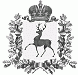 СЕЛЬСКИЙ СОВЕТ БОЛЬШЕРУДКИНСКОГО СЕЛЬСОВЕТАШАРАНГСКОГО МУНИЦИПАЛЬНОГО РАЙОНА НИЖЕГОРОДСКОЙ ОБЛАСТИР Е Ш Е Н И Е19.09.2019											№ 12О регистрации депутатского объединения Партии «Единая Россия» в сельском Совете Большерудкинского сельсоветаВ соответствии со статьей 3 главы 2 части 2 Регламента сельского Совета Большерудкинского сельсовета и на основании решения собрания фракции «Единая Россия» в сельском Совете Большерудкинского сельсовета от 19.09.2019 года «О создании фракции ВПП «Единая Россия» в сельском Совете Большерудкинского сельсовета Шарангского муниципального района Нижегородской области сельский Совет р е ш и л:Зарегистрировать фракцию Всероссийской политической партии «Единая Россия» в сельском Совете Большерудкинского сельсовета Шарангского муниципального района Нижегородской области и внести ее в реестр депутатских объединений сельского Совета Большерудкинского сельсовета.Глава местного самоуправления					Блинов И.Г.	